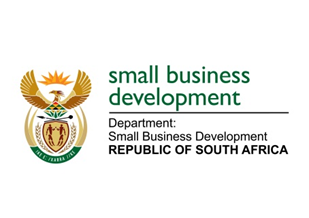 NATIONAL ASSEMBLYQUESTION FOR WRITTEN REPLY3304. Mr T E Mulaudzi (EFF) to ask the Minister of Small Business Development:(1) (a)(i) What total amount did her department spend on her travel costs between Gauteng and Cape Town in the 2014-15 financial year and (ii) how many trips did she undertake between Gauteng and Cape Town in the specified financial year and (b) what total amount did her department spend on (i) hotel and (ii) residential or other accommodation for her in (aa) Cape Town and (bb) Pretoria in the 2014-15 financial year;(2) (a)(i) what total amount did her department spend on the Deputy Minister’s travel costs between Gauteng and Cape Town in the 2014-15 financial year and (ii) how many trips did the Deputy Minister undertake between Gauteng and Cape Town in the specified financial year and (b) what total amount did her department spend on (i) hotel and (ii) residential or other accommodation for the Deputy Minister in (aa) Cape Town and (bb) Pretoria in the 2014-15 financial year?	NW3913EREPLY:(1) (a) (i) The travel costs, between Gauteng and Cape Town, of the Minister of Small Business Development amounted to R159,353.32 in the 2014-15 financial year. (ii) The Minister undertook 19 trips between Gauteng and Cape Town in the 2014-15 financial year.(b) (i) (aa) The Minister’s hotel accommodation in Cape Town amounted to R47,354.20 in the 2014-15 financial year. This amount was incurred before the Minister’s accommodation arrangements, through the Department of Public Works, were finalised.(ii) (bb) The department did not incur residential accommodation costs for the Minister in Pretoria during the 2014-15 financial year.(2) (a) (i) The travel costs of the Deputy Minister of Small Business Development amounted to R104,937.00 in the 2014-15 financial year. (ii) The Deputy Minister undertook 19 trips between Gauteng and Cape Town in the 2014-15 financial year.(b) (i) (aa) The department did not incur hotel accommodation costs for the Deputy Minister in Cape Town and Pretoria during the 2014-15 financial year.(ii) (bb) The department did not incur residential accommodation costs for the Deputy Minister in Cape Town and Pretoria amounted during the 2014-15 financial year.